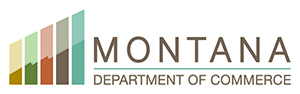 BUSINESS MTState Tribal Economic Development Commission (STEDC)Wednesday, November 16, 2022, 9:00 AM – 3:00 PM Montana State Capitol BuildingOffice of Budget & Program Planning Conference Room 2501301 E. 6th Avenue, Helena, Montana 59601
AGENDANote: Other than the meeting start time, any time listed is approximate and agenda items may be rearranged. Action may be taken on any item listed on the agenda. Public comment is welcome on all items.  The Montana Department of Commerce Business MT Division makes reasonable accommodations for any known disability that may interfere with a person’s ability to participate in state government. Persons needing accommodations must notify Rachelle Brown to allow adequate time to make needed arrangements. You can call (406) 841-2734 or email rachelle.brown@mt.gov to make your request.9:00 AMCall to OrderCall to OrderGerald GrayRoll CallRoll CallOICED STEDC program managerOpening Prayer Opening Prayer TBDWelcome & IntroductionsWelcome & IntroductionsRachelle Brown9:15 AMPublic Comment on Non-agenda ItemsPublic Comment on Non-agenda ItemsApproval of 8/24/2022 Meeting Minutes & Actions ItemsApproval of 8/24/2022 Meeting Minutes & Actions Items9:20 AMREPORTSREPORTSOICED Program updateOICED Program updateJason SmallIEF and NABA ProgramsTribal TourismFunding CommitteeAssessment CommitteePartnerships CommitteeGovernance CommitteeIEF and NABA ProgramsTribal TourismFunding CommitteeAssessment CommitteePartnerships CommitteeGovernance CommitteeLuke RobinsonRachelle BrownTBATBATBATBA10:30 AM10:30 AMPRESENTATIONSInstitute for Tourism & Recreation Research (ITRR)International Traditional Games SocietyMatthew PettigrewBrandon Fish   12:00 PM   12:00 PMLUNCH 1:00 PM1:00 PMPRESENTATIONS CONTINUED….Department of Labor & Industries Audio & Media Apprenticeship Program under developmentDOLI Tentative1:45 PM1:45 PMSET 2023 MEETING SCHEDULE OTHER BUSINESS  3:00 PMADJORNADJORN